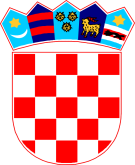 REPUBLIKA HRVATSKA   ZADARSKA ŽUPANIJA   OPĆINA PRIVLAKA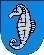            Ivana Pavla II, 46.          23233 PRIVLAKAKLASA: 810-01/20-01/16URBROJ: 2198/28-02-20-1Privlaka, 24. kolovoza 2020. godine	Na temelju članka 17. stavka 1. podstavka 3. Zakona o sustavu civilne zaštite („Narodne novine“ broj 82/15, 118/18, 31/20) i članka 46. statuta Općine Privlaka (“Službeni glasnik Zadarske županije“ br. 05/18,) Općinsko vijeće na 30. sjednici općinskog vijeća na prijedlog načelnika Općine Privlaka dana 24. kolovoza 2020. godine, donosi:ODLUKUo određivanju pravnih osoba od interesaza sustav civilne zaštite na području Općine PrivlakaČlanak 1.Ovom odlukom određuju se pravne osobe od interesa za sustav civilne zaštite na području Općine Privlaka, a s ciljem priprema i sudjelovanja u otklanjanju posljedica katastrofa i velikih nesreća.                                                        Članak 2.Pravne osobe od interesa za sustav civilne zaštite na području Općine Privlaka su:„Komunalno Artić“ d.o.o., Privlaka, Ivana Pavla 34, 23233 Privlaka„Glavan“ d.o.o., Privlaka, Put Sabunika 10, 23233 Privlaka„Grbić“ d.o.o., Privlaka, Ulica Alojzija Stepinca 77, 23233 Privlaka„DVD Privlaka“, Stadionska Ulica 30, 23233 Privlaka.Članak 3.Pravnim osobama iz članka 2. ove Odluke dostavljaju se izvodi iz Plan djelovanja civilne zaštite za područje Općine Privlaka.Pravne osobe koje poslove civilne zaštite obavljaju kao redovnu djelatnost, djeluju sukladno svojim operativnim planovima i Planu djelovanja civilne zaštite Općine Privlaka.Ostale pravne osobe izrađuju svoje operativne planove u kojima se utvrđuju postupci i način realizacije operativnih zadaća.                                                        Članak 4.Stupanjem na snagu ove odluke prestaje važiti Odluka o određivanju operativnih snaga zaštite i spašavanja i pravnih osoba od interesa za zaštitu i spašavanje na području Općine Privlaka (KLASA: 810-01/17-01/02, URBROJ: 2198/28-02-17-1) od 15. studenog 2017. godine.                                                        Članak 5.Ova odluka stupa na snagu danom donošenja, a objavit će se u „Službenom glasniku Zadarske županije“ i na mrežnim stranicama Općine Privlaka.OPĆINSKO VIJEĆEPREDSJEDNIK Nikica Begonja.